				Westfield Nursery School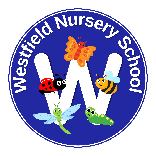      Waiting List Form Help with childcare costs | Central Bedfordshire CouncilChildcare Choices | 30 Hours Free Childcare, Tax-Free Childcare and More | Help with Costs | GOV.UKPLEASE PROVIDE A COPY OF YOUR CHILDS BIRTH CERTIFICATE WITH THIS FORMOffice Use OnlyDate Form Completed:Childs Name:Male:Female:   Date of birth:Address:Address:Address:Telephone Number:Telephone Number:Telephone Number:Parent/Carers Name:Parent/Carers Name:Parent/Carers Name:Parent/Carers NameParent/Carers NameParent/Carers NameEmail address:Email address:Email address:Requested Days2 Year old class       15 hoursMondayTuesdayWednesdayThursdayFridayDo you require a funded or paying space?Do you require a funded or paying space?Do you require a funded or paying space?Do you require a funded or paying space?Do you require a funded or paying space?Do you require a funded or paying space?FundedFundedPayingHave you applied for funding?Have you applied for funding?Have you applied for funding?Have you applied for funding?Have you applied for funding?Have you applied for funding?YesNoNoDo you require a funded or paying space?Do you require a funded or paying space?Do you require a funded or paying space?Do you require a funded or paying space?Do you require a funded or paying space?Do you require a funded or paying space?Do you require a funded or paying space?FundedFundedPayingPayingPayingHave you applied for funding?Have you applied for funding?Have you applied for funding?Have you applied for funding?Have you applied for funding?Have you applied for funding?Have you applied for funding?YesNoDays 3 Year old class      15 Hours3 Year old class     30 HoursMonday - FridayDoes your child have any additional needs or disabilities?YesNoIf yes, please give details below, including agencies involves in support: (social care, medical support)If yes, please give details below, including agencies involves in support: (social care, medical support)If yes, please give details below, including agencies involves in support: (social care, medical support)If yes, please give details below, including agencies involves in support: (social care, medical support)If yes, please give details below, including agencies involves in support: (social care, medical support)Is there any other information you think we need to know?Is there any other information you think we need to know?Is there any other information you think we need to know?Is there any other information you think we need to know?Is there any other information you think we need to know?DateContact